SEDMIČNI PLAN RADA PO PREDMETIMA ZA PERIOD 04.05.2020. – 08.05.2020.RAZRED I PREDMET:   I  - Engleski jezik   NASTAVNIK/CI: Dragana  MatićRAZRED I PREDMET:   I  - Engleski jezik   NASTAVNIK/CI: Dragana  MatićRAZRED I PREDMET:   I  - Engleski jezik   NASTAVNIK/CI: Dragana  MatićRAZRED I PREDMET:   I  - Engleski jezik   NASTAVNIK/CI: Dragana  MatićRAZRED I PREDMET:   I  - Engleski jezik   NASTAVNIK/CI: Dragana  MatićDANISHODIAKTIVNOSTISADRŽAJ/POJMOVINAČIN KOMUNIKACIJEPONEDELJAK04.05.2020.Pokaže i imenuje hranu pomenutu u pjesmi Gleda video, ponavlja, pjevaFood: cakes, cheese,chicken,milkFrase: I like….       VIBER     E-platforma UTORAK05.05.2020.SRIJEDA   06.05.2020.ČETVRTAK07.05.2020.PETAK08.05.2020.Prepoznaje i pokazuje novi vokabular        Gleda, sluša, ponavlja, pjeva Food: cakes, cheese, chicken, milk Fraza: I like cakes.     VIBERE-platformaPOVRATNA INFORMACIJA U TOKU SEDMICE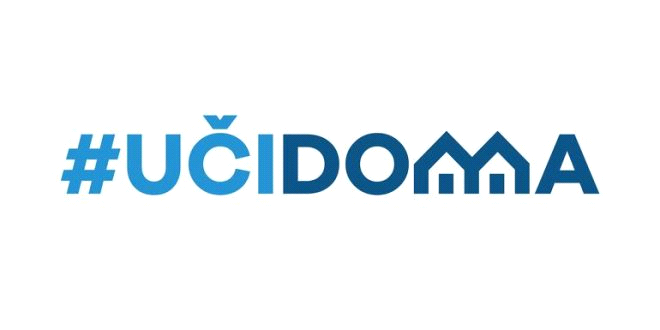 